2023 NLS Midlands Regional Conference: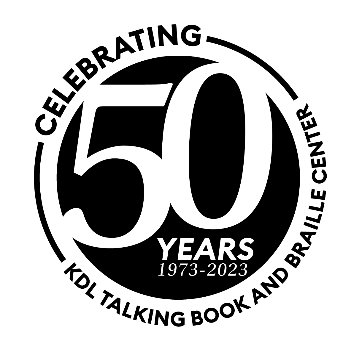 Unity in Diversity May 16-18, 2023 Grand Rapids, MichiganConference AgendaTuesday, May 16, 20239:00 AM	Registration/Networking9:30 AM	Housekeeping/Roll Call of the States - Shelley Roossien, Kent 				District Library Talking Book & Braille Center9:50 AM 	Welcome – Lance Werner, Kent District Library10:15 AM	Keynote: Changing Perspective and Creating Opportunities: How 			Accessibility and Equity are Key! – Jon Cauchi, Disability Advocates11:15 AM	Break11:30 AM	LBPH Wiki – Katie Monkiewicz, Washtenaw Library for the Blind & 			Print Disabled at AADL12:00 PM	Lunch on your own1:00 PM	EDI Tagging: Maintaining a Diverse Collection – Samantha Hodge &  			Marie Mulder, Kent District Library2:00 PM	Newsline Update – Scott White, National Federation for the Blind2:30 PM	Open Forum: Outreach3:00 PM	Break3:15 PM	Meet in Lobby for  Grand Rapids Public Museum Tour3:30 PM	Grand Rapids Public Museum Tour or explore Grand Rapids on your 			ownWednesday, May 17, 20239:00 AM	Registration/Networking9:15 AM	NLS Updates – Pam Davenport & Jason Broughton, NLS10:00 AM	Open Forum: Meet the Director – Jason Broughton10:30 AM	Break10:45 AM	VA Rapid Sign-up – Caitlin Wolfe, Braille & Talking Book Library11:00 AM 	Finding the Way: How to Help a Visually Impaired Person With Their 			Orientation and Mobility – Amber Strasz, Mobility Specialist12:00 PM	Lunch sponsored by Keystone1:00 PM	be nice. To Yourself – Christy Buck, Founder of be nice. 2:00 PM	Baking Something New for 2024: ALA-ODLOS and NLS Project for 			Revised Standards and Guidelines of Service for LOC Network of 			Libraries for the Blind and Print Disabled 2024 – Mandy 	Mattingly, 			Project Director2:45 PM	Break3:00 PM	Summer Reading – Stephanie Wambaugh, Braille & Talking Book 			Library3:30 PM	Open Forum – Braille eReaders4:00 PM	Midlands Business MeetingThursday, May 18, 20239:00 AM	Registration/Networking9:15 AM	User Group Meetings10:15 AM	Break10:30 AM	VA Presentation – Deb Unseld & Paul Ryan, West Michigan Veterans 			Coalition11:30 AM	Closing Remarks12:00 PM	Adjourn